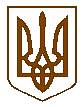 УКРАЇНАБілокриницька   сільська   радаРівненського   району    Рівненської    областіВ И К О Н А В Ч И Й       К О М І Т Е ТРІШЕННЯвід  20  вересня  2018  року                                                                              № 145                                                                      Про порушення клопотання щодо сприяння у присвоєнні почесного звання України «Мати-героїня» гр. Зданевич Оксани Данилівни   Керуючись ст. 39 Закони України «Про місцеве самоврядування в Україні», згідно Закону України «Про державні нагороди», Указу Президента України «Про внесення змін до Указу Президента від 29.06.2001 року №246 «Про почесні звання України» (з внесеними змінами від 30.04.2002 року №426, від 21.08.2004 року № 963), розглянувши письмову заяву гр. Зданевич Оксани Данилівни щодо сприяння у присвоєнні почесного звання України «Мати-героїня», як такій що народила та виховала до восьмирічного віку – п’ятеро дітей , виконавчий комітет Білокриницької сільської радиВИРІШИВ:Порушити клопотання перед головою Рівненської районної державної адміністрації щодо сприяння в присвоєнні почесного звання України «Мати-героїня», гр. Зданевич Оксані Данилівні, як такій, що народила та виховала до восьмирічного віку  п’ятеро дітей.Контроль за виконанням даного рішення виконкому покласти на т.в.о.секретаря Білокриницької сільської ради.Сільський голова                                                                                      Т. Гончарук